How to order BAWSC Logo Apprael & GearDownload the high resolution club logo from the club website to your desktop.   
https://www.bawsc.org/resources/Pictures/BAWSC_Logo_MayYam2011_600dpi_7x2.jpgGo go www.zazzle.comClick on Create and then the item you want to create e.g. t-shirts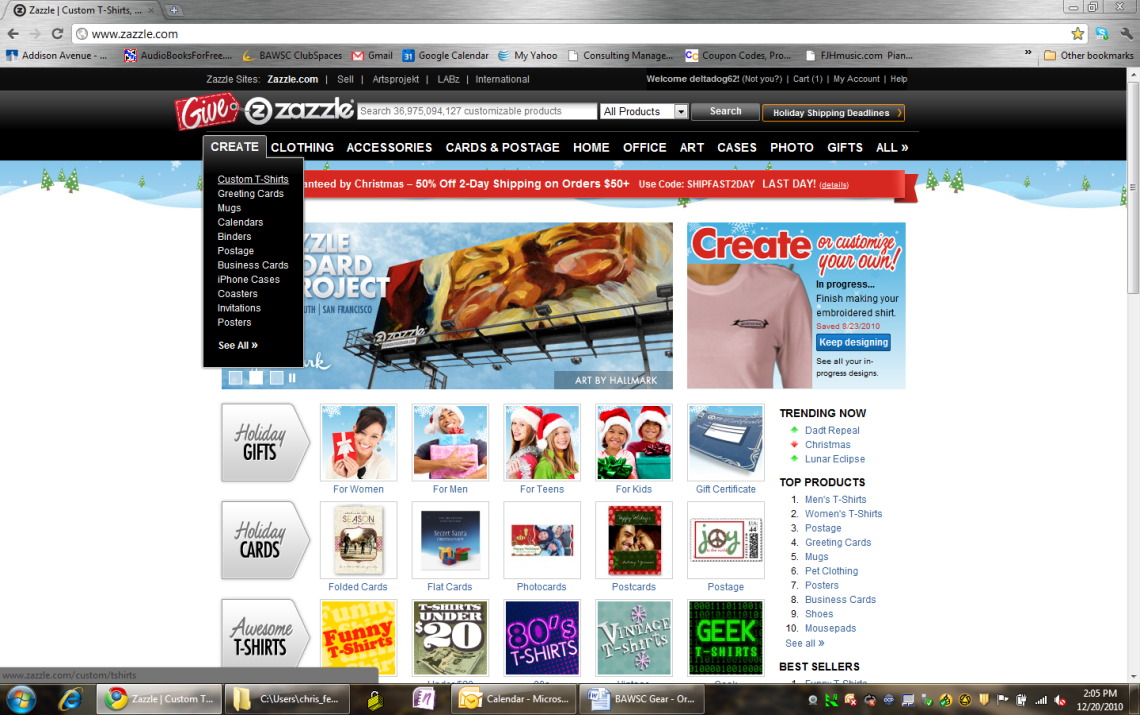 Then click Get Started Then click on “Create one now”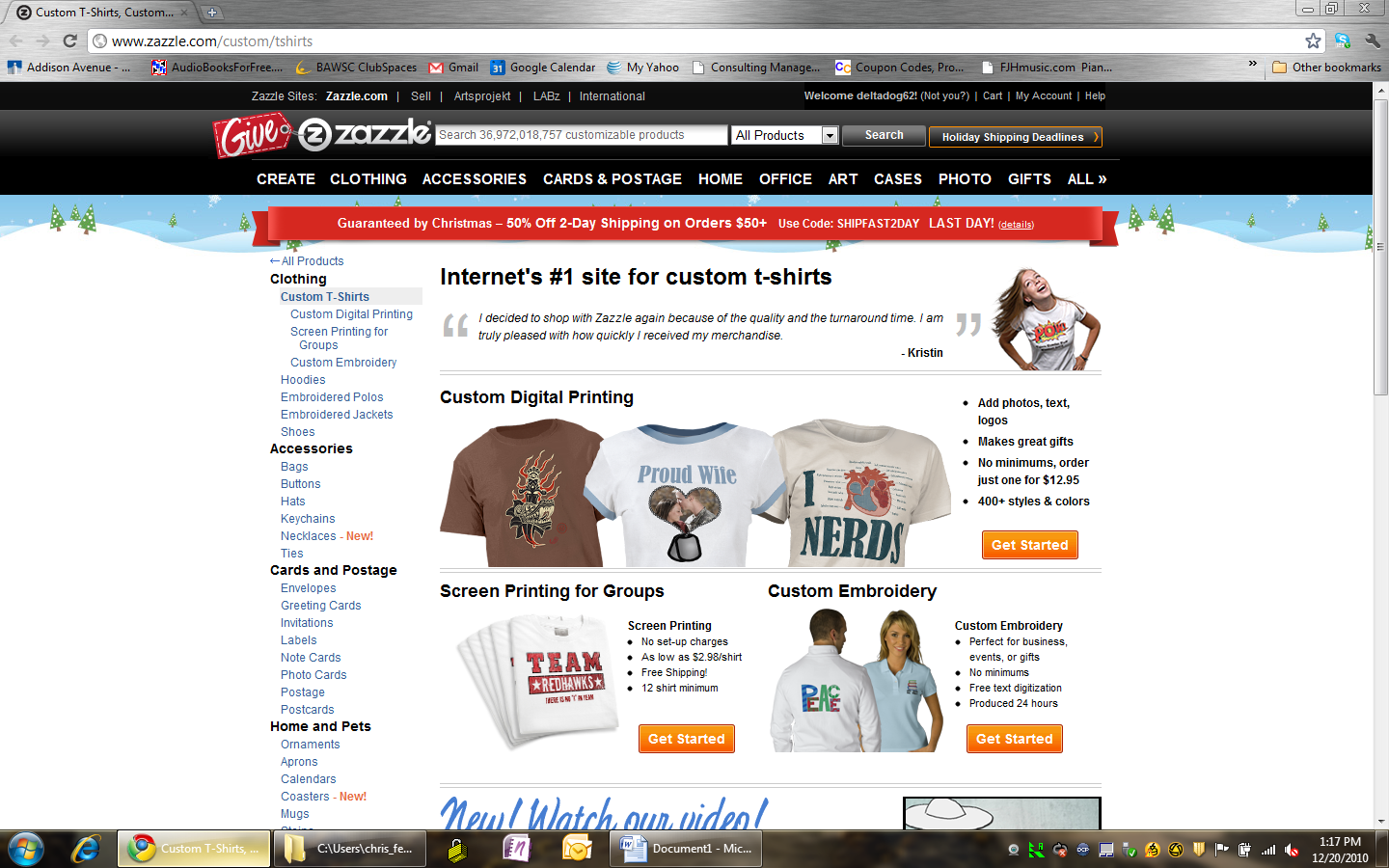 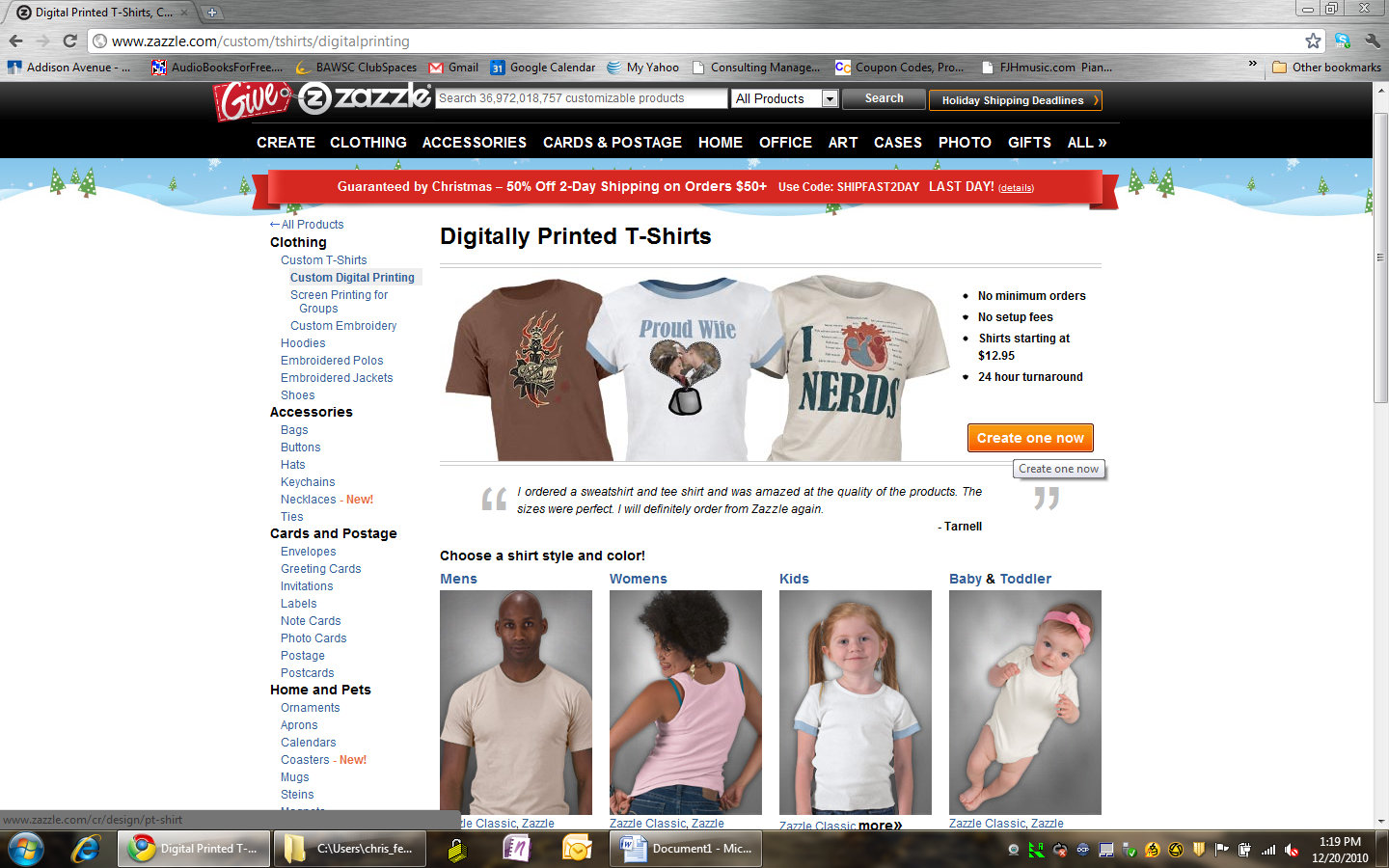 Then click Select Image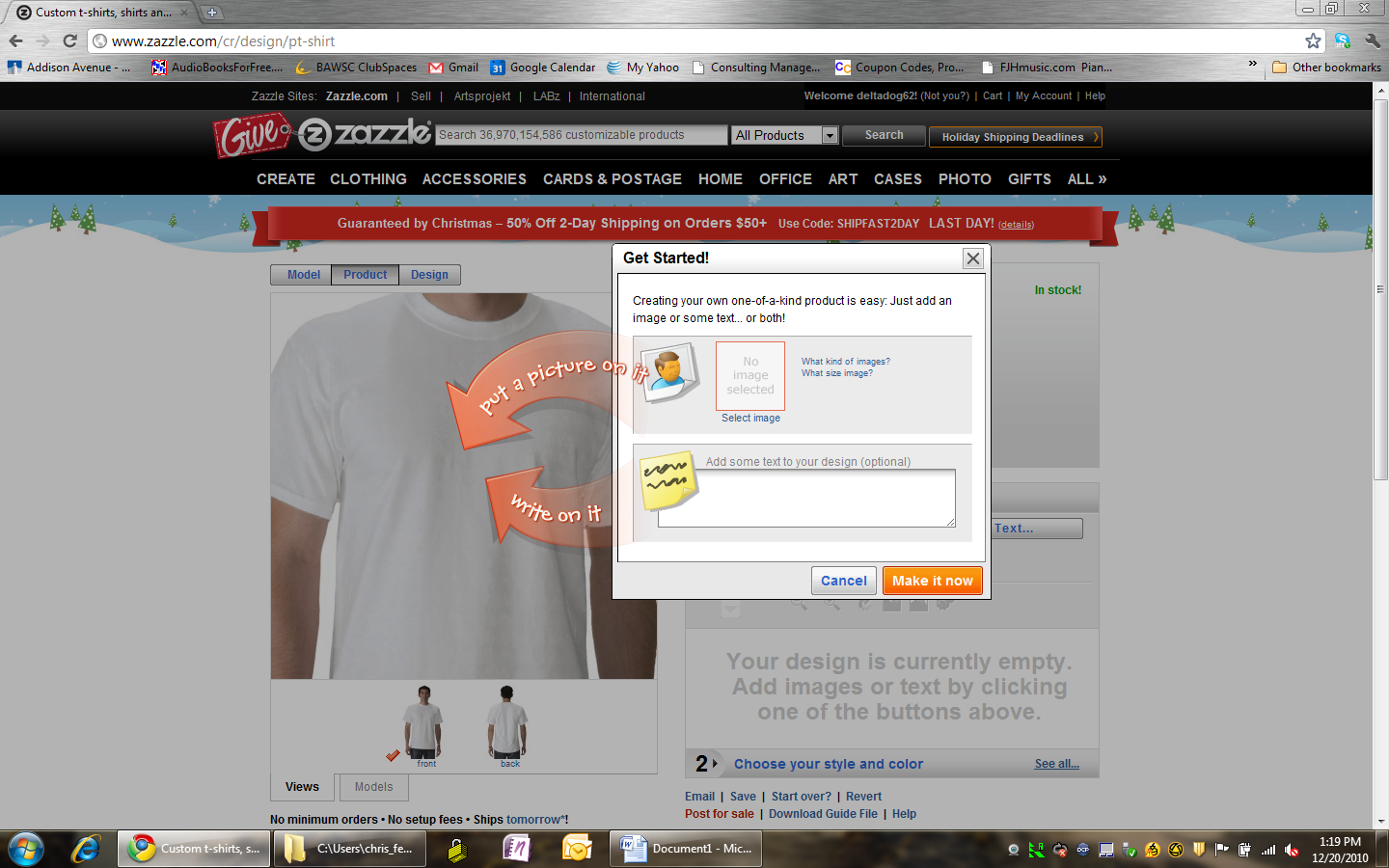 Then click “Select Images to Upload”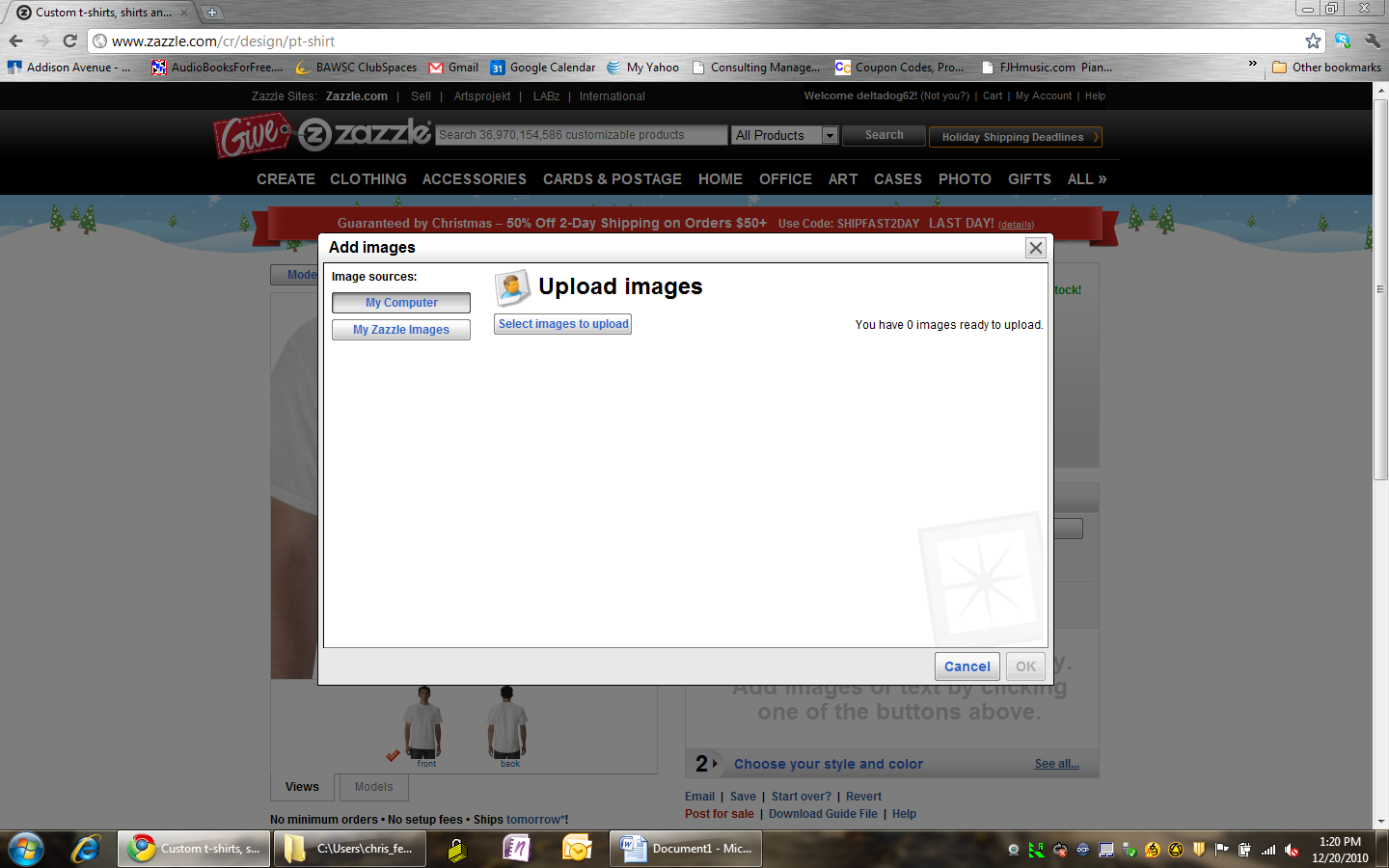 Go to the folder you stored your BAWSC Logo File and select it and click “open”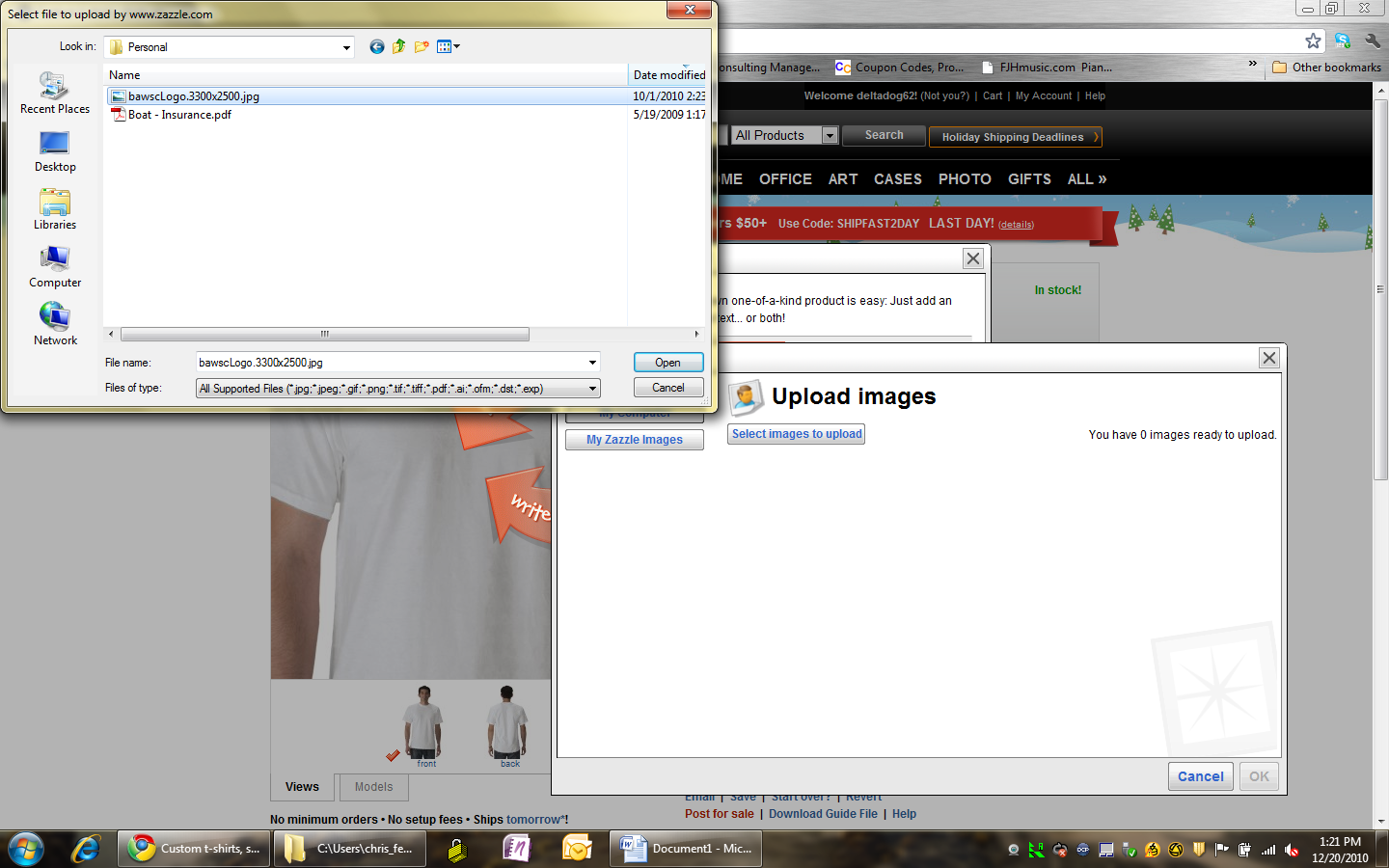  The club logo should now be loaded.  Click “Make it Now” to place the Logo on the t-shirt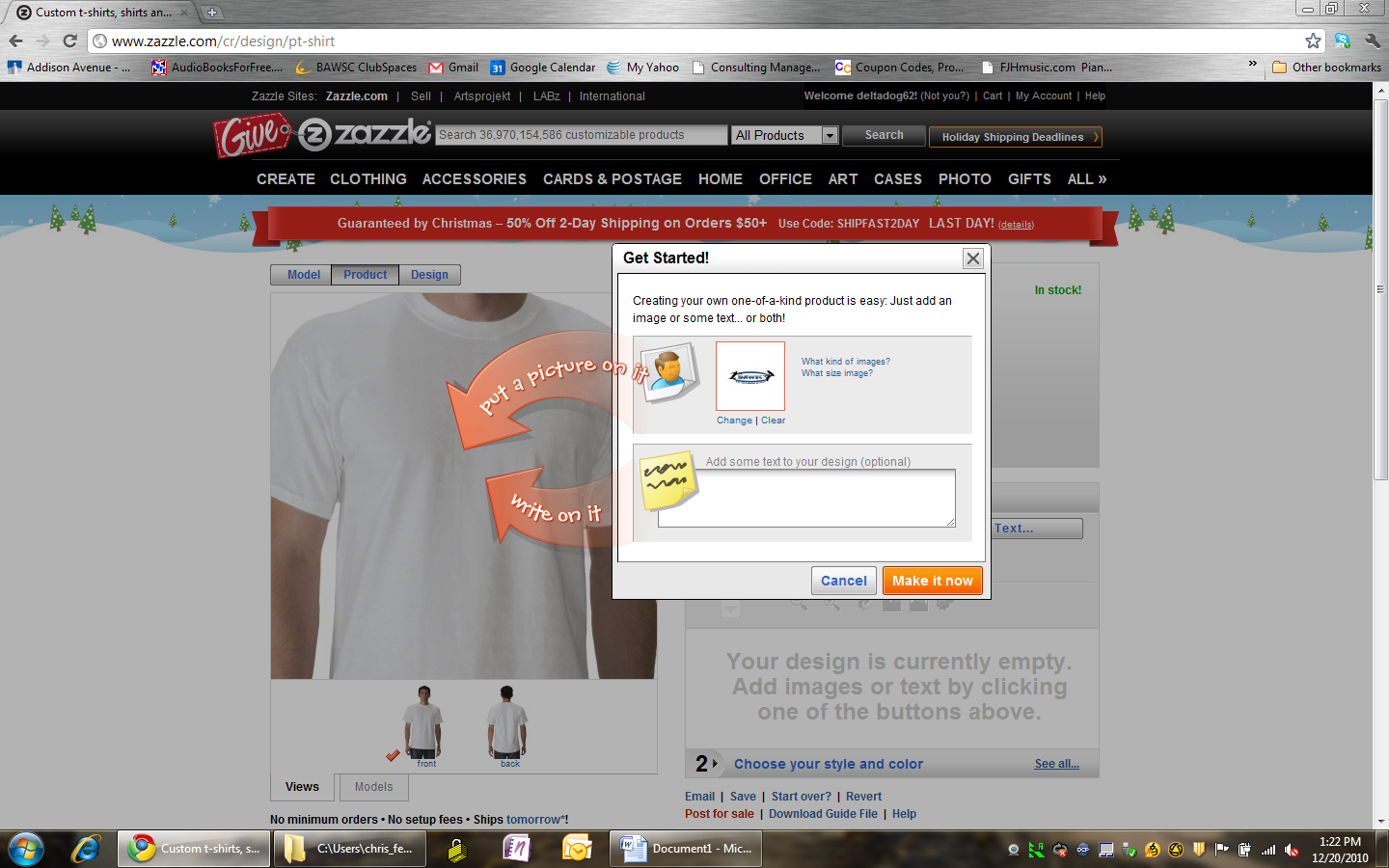  Use the “”Customize IT” buttons to increase the size of the logo, move it to a different place on the shirt, etc.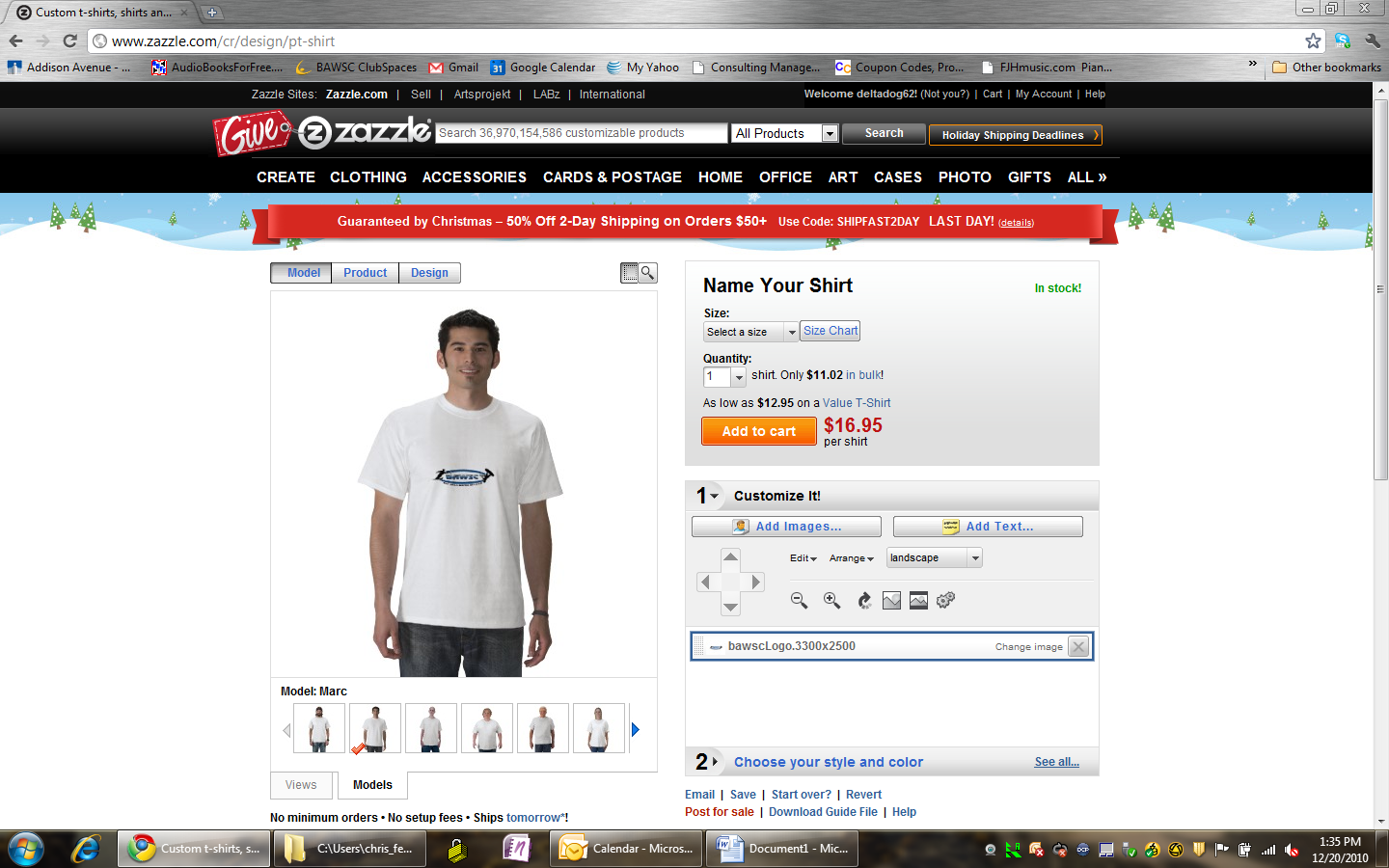 In this example I increased the zie to fill the entire width of the shirt and move it higher up.Pick the Size you want, change colors, etc.   When the shirt looks the way you want, click on “Add to Cart” 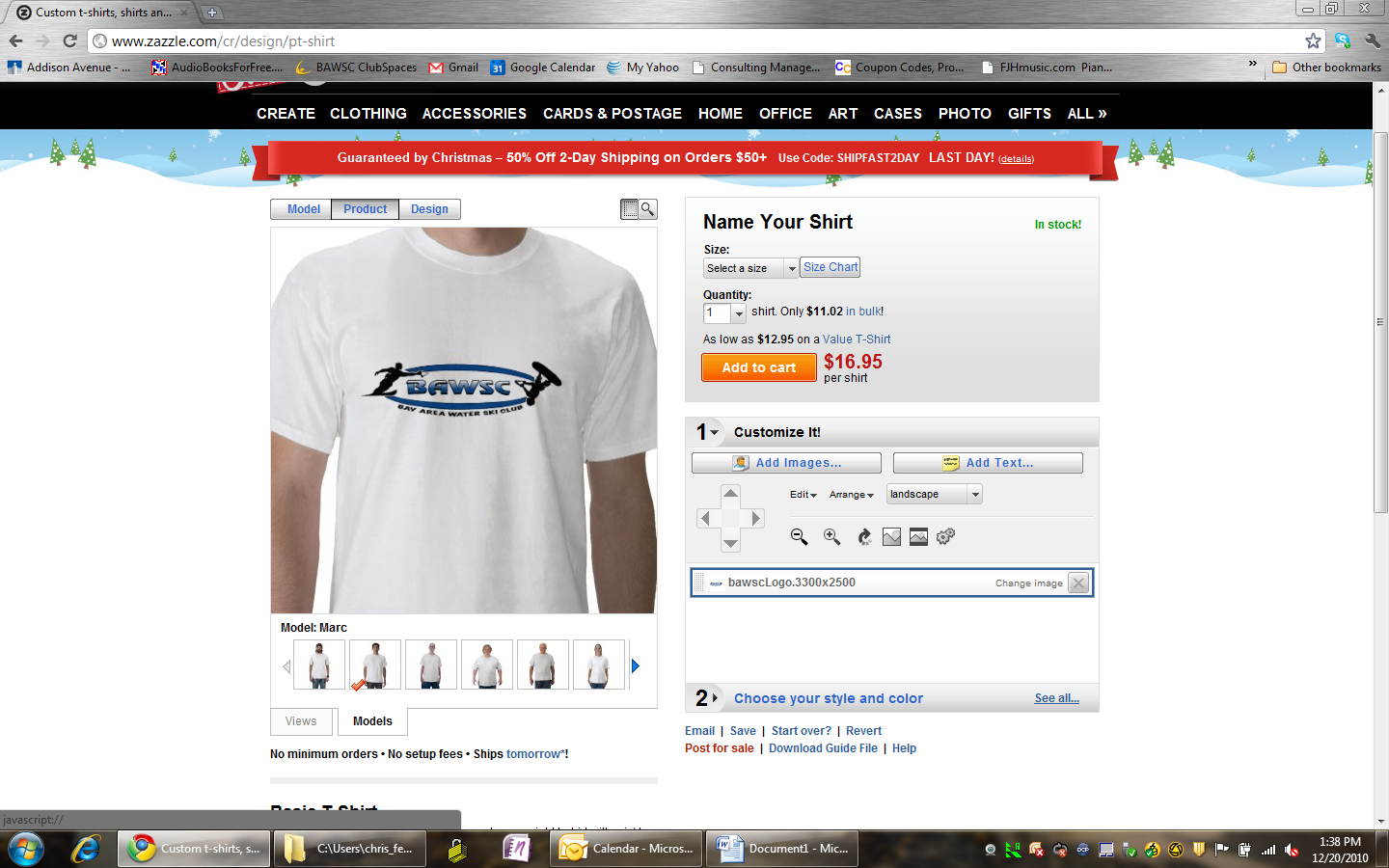  Continue to make other items.   When you are done click on your Cart to proceed to check out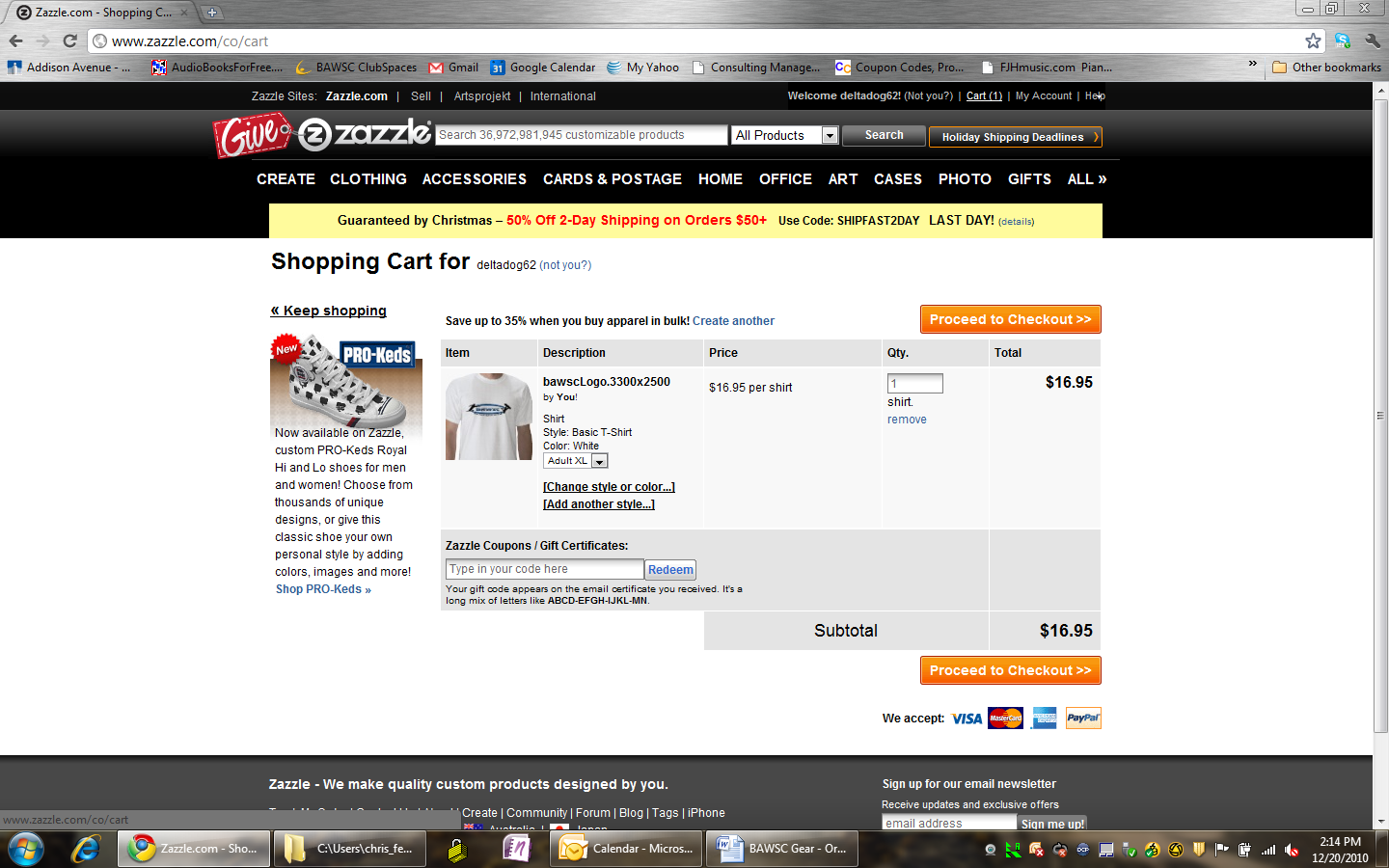 